CUESTIONARIO DE PRIMERA ENTREVISTA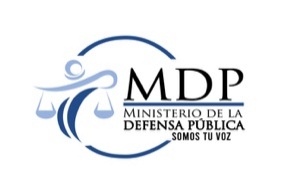 Firma del/a declarante_________________________Aclaración__________________________________Naturaleza del Juicio y Posible Beneficio Económico (controvertido o voluntario)Costo Aproximado de Honorarios para el Tipo de Juicio:Cantidad de Usuarios / Beneficiarios para este Juicio:Actividad Laboral Desplegada (dependiente e independiente) e Ingreso Percibido Mensual:Honorarios Profesionales percibidos, pensión, jubilación, gratificación:¿Realiza alguna actividad comercial? ¿Es Contribuyente?Personas que viven bajo su dependencia (mayores, menores, adultos mayor, personas con discapacidad):Egresos aproximados y conceptos de los mismos:¿Tiene Usted o sus dependientes alguna enfermedad, u otra condición que le genere gastos fijos mensuales?¿Tiene deuda mensual con entidades financieras, empresas o con particulares?¿Ya ha iniciado el juicio con algún abogado?¿Tiene inmuebles inscriptos a su nombre? (cite datos):¿Es Poseedor de un Inmueble Fiscal o Municipal?¿Tiene Vehículos? (detallar las características del mismo)¿Tiene semovientes? ¿Tiene inscripta marca o señal de ganado?¿Es Propietario de Acciones o Valores? (detallar las características)¿Tiene Habilitada cuenta de ahorro en alguna Entidad Bancaria?¿Tiene cuentas por cobrar?Advertencia sobre los alcances del Beneficio de Litigar sin Gastos, del Control de la parte contraria, imposición de costas, consecuencias de la declaración Falsa (Art. 243. C.P.P.)Advertencia sobre los alcances del Beneficio de Litigar sin Gastos, del Control de la parte contraria, imposición de costas, consecuencias de la declaración Falsa (Art. 243. C.P.P.)Otras Observaciones:_________________________________________________________________________________________________________________________________________________________________________________________________________________________________________________________Otras Observaciones:_________________________________________________________________________________________________________________________________________________________________________________________________________________________________________________________